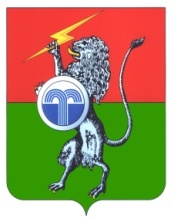 Об определении специализированной службы по вопросам похоронного дела на территории муниципального образования Юго-Восточное Суворовского районаВ соответствии со статьями 25 и 29 Федерального закона от 12.01.1996 года № 8-ФЗ «О погребении и похоронном деле», Федеральным законом от 06.10.2003 года №131-ФЗ «Об общих принципах организации местного самоуправления в Российской Федерации», на основании статьи 9 Устава муниципального образования Юго-Восточное Суворовского района администрация муниципального образования Юго-Восточное Суворовского района ПОСТАНОВЛЯЕТ:1. Определить специализированной службой по вопросам похоронного дела муниципальное казенное учреждение "Сервис Юго-Восток".2. Утвердить Положение о порядке деятельности специализированной службы по вопросам похоронного дела (приложение).3. Постановление вступает в силу со дня официального опубликования.Положениео порядке деятельности специализированной службы по вопросам похоронного дела на территории муниципального образования Юго-Восточное Суворовского районаОбщие положенияНастоящее Положение разработано в соответствии с Федеральным законом от 12 января 1996 года № 8-ФЗ «О погребении и похоронном деле», Федеральным законом от 30 марта 1999 года № 52-ФЗ «О санитарно-эпидемиологическом благополучии населения»,  Указом Президента Российской Федерации от 29 июня 1996 года № 1001 
«О гарантиях прав граждан на предоставление услуг по погребению умерших».Настоящее Положение устанавливает порядок деятельности специализированной службы по вопросам похоронного дела на территории муниципального образования Юго-Восточное Суворовского района.Специализированная служба создана муниципальным образованием Юго-Восточное Суворовского района и осуществляет деятельность по оказанию физическим и юридическим лицам ритуальных, обрядовых, юридических и иных видов услуг, связанных с погребением умерших (погибших).Создание специализированной службы может производиться путем создания соответствующего муниципального учреждения или путем присвоения статуса специализированной службы существующему на территории учреждению.Порядок деятельности специализированной службыСпециализированная служба предоставляет услуги гарантированного перечня услуг по погребению в соответствии со статьями 9, 12 Федерального закона от 12.01.1996 № 8-ФЗ «О погребении и похоронном деле», а именно:– оформление документов, необходимых для погребения;– облачение тела;– предоставление и доставка гроба и других предметов, необходимых для погребения;– перевозка тела (останков) умершего на кладбище;– погребение.При отсутствии супруга, близких родственников, иных родственников либо законного представителя умершего или при невозможности осуществить ими погребение, а также при отсутствии иных лиц, взявших на себя обязанность осуществить погребение, погребение умершего на дому, на улице или в ином месте после установления органами внутренних дел его личности осуществляется специализированной службой в течение трех суток с момента установления причины смерти, если иное не предусмотрено законодательством Российской Федерации.Погребение умерших, личность которых не установлена органами внутренних дел в определенные законодательством Российской Федерации сроки, осуществляется специализированной службой с согласия указанных органов путем предания земле на кладбище.Специализированная служба взаимодействует с другими организациями и гражданами во всех сферах хозяйственной деятельности на основании договоров.Стоимость услуг по погребению, предоставляемых согласно гарантированному перечню услуг, требования к их качеству и стоимость услуг по погребению умерших (погибших), не имеющих супруга, близких родственников, законного представителя или лиц, взявших на себя обязанности по погребению умершего, ежегодно утверждается постановлением администрации муниципального образования Юго-Восточное Суворовского района в соответствии с согласованной стоимостью услуг по погребению с Пенсионным фондом РФ по Тульской области, Фондом социального страхования РФ.Специализированная служба вправе осуществить иные виды деятельности, которые не противоречат действующему законодательству и ее учредительным документам.Специализированная служба не вправе при предоставлении услуг по погребению:1) препятствовать в осуществлении погребения (в том числе путем предания умершего земле) лицам, осуществляющим волеизъявление умершего, а также действующим от имени и по поручению супруга умершего, близких родственников, иных родственников, законных представителей, иных лиц, взявших на себя обязанности осуществить погребение умершего;2) обязывать (понуждать) приобретать у специализированной службы ритуальные услуги, в том числе входящие в гарантированный перечень услуг по погребению.Права и обязанности специализированной службыСпециализированная служба по вопросам похоронного дела обязана строго соблюдать установленные сроки исполнения заказов на услуги по погребению, обеспечивать соответствующее качество выполняемых работ и культуру обслуживания.Специализированная служба вправе заключать договоры с юридическими и физическими лицами на проведение отдельных работ по погребению умершего (начиная с выезда специалиста службы на дом и до погребения умершего), устройству и содержанию мест погребений.Специализированная служба по вопросам похоронного дела обеспечивает гарантии исполнения волеизъявления умерших граждан в соответствии с традициями, обычаями на вероисповедальных, семейных захоронениях.Специализированная служба по вопросам похоронного дела должна обеспечить формирование и сохранность архивного фонда документов по приему и исполнению заказов на услуги по погребению.Деятельность специализированной службы по вопросам похоронного дела должна обеспечивать рациональный режим природопользования, правила безопасности производства работ, соблюдение санитарно-гигиенических норм и требований по защите здоровья людей.Основные требования к порядку деятельности специализированной службыПрием заказов и заключение договоров на организацию похорон:– в месте расположения специализированной службы;– в пунктах приема заказов;– по месту регистрации умершего;– иных местах по выбору заказчика.Оформление заказа на погребение при предъявлении заказчиком паспорта или иного документа, удостоверяющего его личность, предоставление гарантийного письма и доверенности от заказчика с указанием представителя и его паспортных данных в случае исполнения обязанностей по организации похорон юридическим лицом.Заказ может быть оформлен при наличии:– медицинской справки о смерти (свидетельства о смерти), паспорта, трудовой книжки, пенсионного удостоверения, если на момент смерти умерший не работал;– медицинской справки о смерти (свидетельства о смерти), паспорта, копии трудовой книжки, если на момент смерти умерший работал;– медицинской справки о смерти (свидетельства о смерти), свидетельства о рождении, если на момент смерти умерший был несовершеннолетним.Предоставление гарантированного перечня услуг по погребению умерших в соответствии с требованиями Федерального закона от 12.01.1996 № 8-ФЗ «О погребении и похоронном деле».Исполнение волеизъявления умерших в соответствии с действующим законодательством.Формирование и сохранность архивного фонда документов по приему и исполнению заказов на услуги по погребению в соответствии с законодательством Российской Федерации, областным законодательством.Соблюдение правил безопасности производства работ, санитарно-гигиенических норм и требований по защите здоровья людей.Обеспечение надлежащего качества выполняемых работ и культуры обслуживания.Ответственность Специализированной службыЗа неисполнение либо ненадлежащее исполнение требований действующего законодательства Российской Федерации, Тульской области и нормативных правовых актов муниципального образования Юго-Восточное Суворовского района в сфере погребения и похоронного дела, Специализированная служба несет ответственность, установленную действующим законодательством.АДМИНИСТРАЦИЯМУНИЦИПАЛЬНОГО ОБРАЗОВАНИЯАДМИНИСТРАЦИЯМУНИЦИПАЛЬНОГО ОБРАЗОВАНИЯЮГО-ВОСТОЧНОЕ СУВОРОВСКОГО РАЙОНАЮГО-ВОСТОЧНОЕ СУВОРОВСКОГО РАЙОНАПОСТАНОВЛЕНИЕПОСТАНОВЛЕНИЕот 07.06.2022 г.№ 39Глава администрациимуниципального образованияЮго-Восточное Суворовскогорайона	О.А. ГрибковаПриложениек постановлению администрации муниципального образования Юго-Восточное Суворовского районаот 07.06.2022 № 39